Особенности привлечения водителей к административной ответственности за совершения правонарушений в сфере безопасности дорожного движенияУважаемы жители Приморского района, Приморская межрайонная прокуратура и администрация Приморского района информируют Вас, об особенности привлечения водителей к административной ответственности за совершения правонарушений в сфере безопасности дорожного движения.Согласно КоАП РФ административная ответственность – это комплекс мер государственного принуждения за совершение проступков, предусмотренных КоАП РФ.Глава 12 данного Кодекса содержит совокупность статей, регламентирующих основания привлечения к правовой ответственности участников дорожного движения, устанавливающих виды и размеры наказаний за нарушение ПДД. Выявление фактов правонарушений 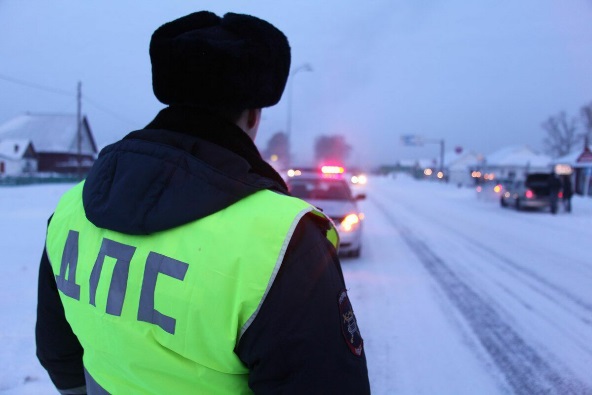 и сроки давности привлечения к административной ответственностиВыявление фактов правонарушений, собирание и фиксация доказательств, оформление протоколов о нарушении ПДД осуществляются должностными лицами ГИБДД МВД России в соответствии с представленной компетенцией. Назначение наказаний в виде лишения специального права (управления транспортным средством) или административного ареста отнесено к компетенции судей. Общий срок давности привлечения к административной ответственности по данной категории дел составляет 2 месяца, а по нарушениям, отнесенным к судебной юрисдикции - 3 месяца.Лишь по некоторым видам особо тяжких видов нарушений данный срок
увеличен до 1 года (например, за управление транспортным средством в состоянии алкогольного опьянения).Составление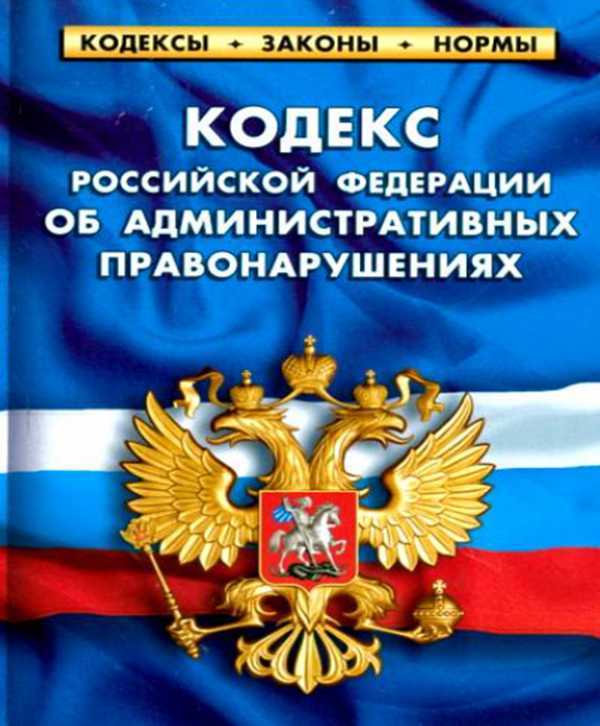 административного протокола и рассмотрение дела об административном правонарушенииПри выявлении состава административного правонарушения, предусмотренного ст. 12 КоАП РФ, сотрудник ГИБДД составляет административный протокол в соответствии со ст. 28.2 КоАП РФ.Следует иметь в виду, что этот документ может не составляться только в
случаях, прямо предусмотренных законом (например, при выявлении нарушений ПДД, за совершение которых предусмотрена ответственность в виде предупреждения или выявлении нарушения посредством специальных средств фиксации). Административный протокол должен быть составлен в присутствии лица, привлекаемого к ответственности, которому разъясняются его права, обязанности, время и место рассмотрения нарушения.При этом лицо, совершившее правонарушение, вправе давать объяснения; в письменном виде, которые подлежат приобщению к материалам административного производства, а также заявлять ходатайства о рассмотрении материалов по месту его жительства или пребывания.По результатам рассмотрения дела об административном правонарушении уполномоченными лицами выносится постановление - решение о привлечении лица к административной ответственности.Обжалование решений по делам об административных правонарушениях возможно как в порядке ведомственного контроля, так и в судебном порядке.Виды ответственности Наиболее распространенными видами ответственности в сфере ПДД являются предупреждение или штрафы - денежные взыскания в пользу государства.	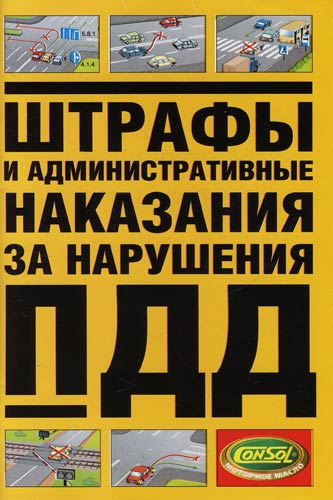 Размер штрафов за основную часть правонарушений в сфере дорожного движения для граждан не превышает 5000 рублей и может быть оплачен через банковские системы или сайт gosuslugi.ru, в том числе за многие виды нарушений в размере 50 % от назначенного в течение льготного периода.Необходимо помнить, что при остановке транспортного средства инспектор должен подойти к транспортному средству, представиться, назвав должность, звание и ФИО, объяснить причину остановки транспортного средства.Должностные лица обязаны обеспечить право водителя на дачу объяснений по существу происшествия, возможность видеофиксации происходящего и получения копии протокола об административном правонарушении.Ответственность за «дачу взятки» 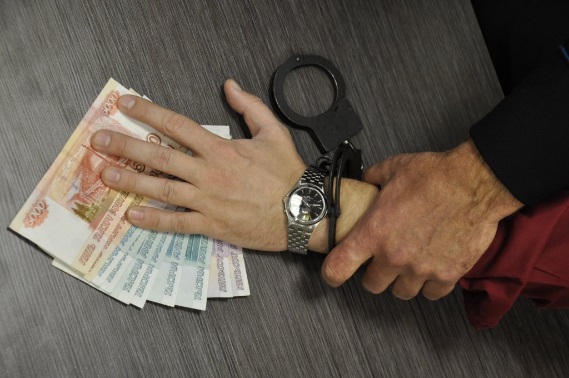 Штрафы за совершение административных правонарушений в сфере безопасности дорожного движения уплате на месте инспекторам ГИБДД не подлежат.Передача денег должностным лицам за не привлечение к административной ответственности образует состав преступления - «дача взятки», влекущего уголовную ответственность в виде лишения свободы на срок до пятнадцати лет, с наложением штрафа вплоть до семидесятикратной суммы взятки.В случае высказывания должностными лицами органов власти требований о передаче вознаграждения в различных формах за совершение каких-либо
действий или, наоборот, бездействие, Вы вправе обратиться с соответствующим заявлением в следственные органы.При этом следует помнить, что лицо, давшее взятку, освобождается от уголовной ответственности, если оно активно способствовало раскрытию и (или) расследованию преступления и либо в отношении его имело место вымогательство взятки со стороны должностного лица, либо лицо после совершения преступления добровольно сообщило в орган, имеющий право возбудить уголовное дело, о даче взятки.